ЧЕРКАСЬКА ОБЛАСНА РАДАГОЛОВАР О З П О Р Я Д Ж Е Н Н Я21.02.2024                                                                                      № 44-рПро встановлення посадових окладівдиректорам окремих комунальних некомерційних підприємств спільної власності територіальних громад сіл, селищ, міст Черкаської областіВідповідно до статті 55 Закону України «Про місцеве самоврядування
в Україні», постанови Кабінету Міністрів України від 19.05.1999 № 859 
«Про умови і розміри оплати праці керівників підприємств, заснованих 
на державний, комунальній власності, та об’єднань державних підприємств» 
(зі змінами), рішення обласної ради від 16.12.2016 № 10-18/VIІ «Про управління суб’єктами та об’єктами спільної власності територіальних громад сіл, селищ, міст Черкаської області» (із змінами), пунктів 7, 8, 11 Положення про умови і розміри оплати праці керівників комунальних підприємств 
та комунальних некомерційних підприємств спільної власності територіальних громад сіл, селищ, міст Черкаської області, затвердженого розпорядженням голови Черкаської обласної ради від 05.12.2023 № 352-р, враховуючи розпорядження голови обласної ради від 25.01.2024 № 25-р «Про затвердження коефіцієнтів кратності, що застосовуються для визначення розмірів посадових окладів керівників комунальних некомерційних підприємств спільної власності територіальних громад сіл, селищ, міст Черкаської області», листи комунального некомерційного підприємства «Черкаський обласний спеціалізований медичний центр Черкаської обласної ради» від 18.01.2024 № 01-14/40, комунального некомерційного підприємства «Черкаський обласний протитуберкульозний диспансер Черкаської обласної ради» від 19.01.2024 № 78/01-19, від 07.02.2024 №147/01-19, комунального некомерційного підприємства «Черкаська обласна станція переливання крові Черкаської обласної ради» від 23.01.2024 року № 24, комунального некомерційного підприємства «Черкаський обласний центр медичної реабілітації та паліативної допомоги дітям Черкаської обласної ради» від 05.02.2024 № 91:1. Встановити з 28 грудня 2023 року посадовий оклад директору комунального некомерційного підприємства «Черкаський обласний протитуберкульозний диспансер Черкаської обласної ради» у розмірі 
26 699,00 грн (двадцять шість тисяч шістсот дев’яносто дев’ять гривень 00 коп.).2. Встановити директору комунального некомерційного підприємства «Черкаський обласний спеціалізований медичний центр Черкаської обласної ради» посадовий оклад у розмірі 28 137,00 грн (двадцять вісім тисяч сто тридцять сім гривень 00 коп.).3. Встановити директору комунального некомерційного підприємства «Черкаська обласна станція переливання крові Черкаської обласної ради» посадовий окладу у розмірі 25 160,00 грн (двадцять п’ять тисяч сто шістдесят гривень 00 коп.).4. Встановити директору комунального некомерційного підприємства «Черкаський обласний центр медичної реабілітації та паліативної допомоги дітям Черкаської обласної ради» посадовий окладу у розмірі 27 715,00 грн (двадцять сім тисяч сімсот п’ятнадцять 00 коп.).5. Управлінню юридичного забезпечення та роботи з персоналом внести зміни до контракту директора комунального некомерційного підприємства комунального некомерційного підприємства «Черкаський обласний спеціалізований медичний центр Черкаської обласної ради» в частині оплати праці.6. Контроль за виконанням розпорядження покласти на управління об’єктами спільної власності територіальних громад області виконавчого апарату обласної ради та управління юридичного забезпечення та роботи 
з персоналом виконавчого апарату обласної ради.Голова								     Анатолій ПІДГОРНИЙ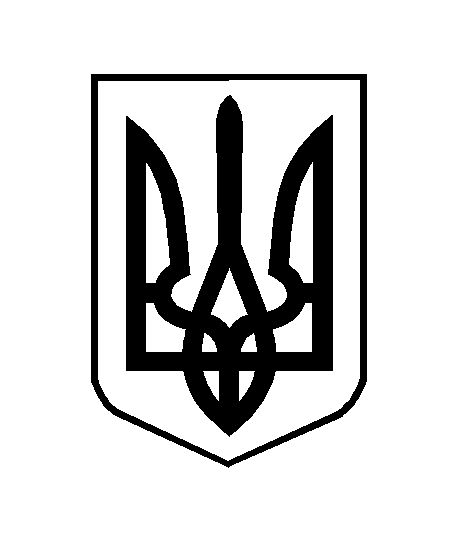 